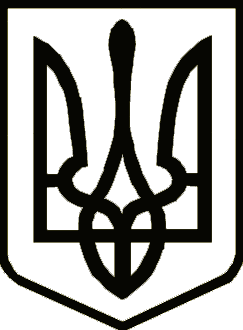 ЧЕРНІГІВСЬКА  ОБЛАСНА  ДЕРЖАВНА  АДМІНІСТРАЦІЯДЕПАРТАМЕНТ КУЛЬТУРИ І ТУРИЗМУ,НАЦІОНАЛЬНОСТЕЙ ТА РЕЛІГІЙН  А  К А  ЗПро підготовку та проведення заходуз нагоди Всесвітнього дня туризмуЗ метою якісної підготовки та проведення заходу з нагоди Всесвітнього дня туризму у Чернігівському обласному художньому музеї імені Григорія Галагана у вересні 2021 року (м. Чернігів) н а к а з у ю: Директору Чернігівського обласного художнього музею імені Григорія Галагана Ткачу Ю.В. ЗАБЕЗПЕЧИТИ:- організацію виставки «Чернігів очима художників» ( придбати картон для паспорту, склопластик, багет для оформлення виставки, підрамники);  - макетування та друк каталогу виставки «Чернігів очима      художників»;- сувенірну та презентаційну продукцію ( репродукція на полотні); - транспортні послуги.4. Контроль за виконанням наказу покласти на заступника директора –  начальника управління туризму та охорони культурної спадщини Департаменту культури і туризму, національностей та релігій облдержадміністрації  П. Веселова.	Директор                               	           	      Людмила ЗАМАЙ20.09.2021  м. Чернігів			      №  202